Pozvánka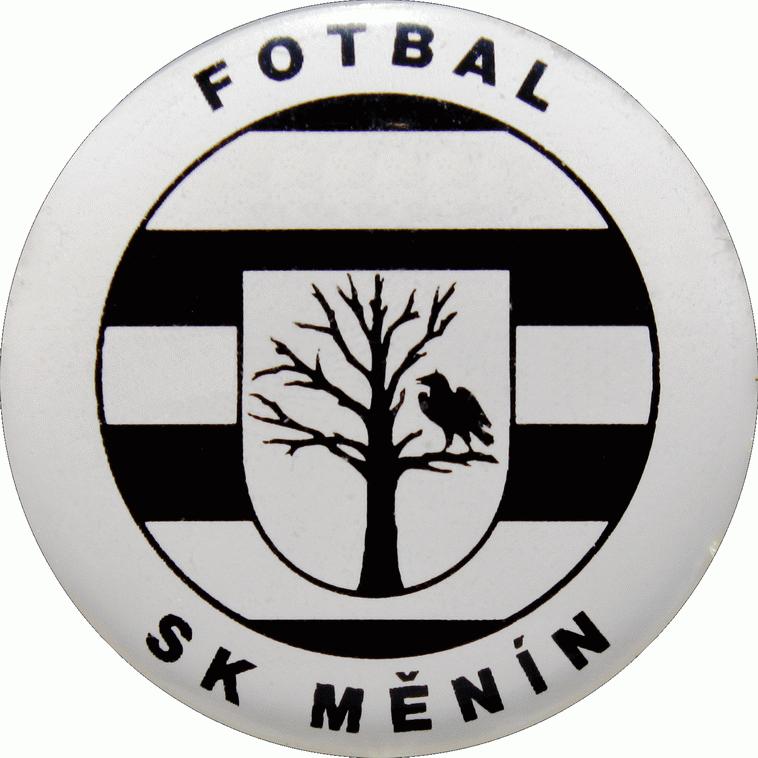 Na valnou hromadu Ke 100 letům výročí fotbalu  14.3.2020 v 16:00   Sál za radnicí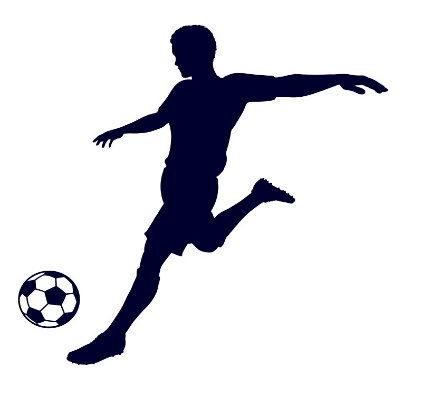         Občerstvení zajištěno                    PozvánkaNa valnou hromadu Ke 100 letům výročí fotbalu  14.3.2020 v 16:00   Sál za radnicí        Občerstvení zajištěno	                                                PozvánkaNa valnou hromadu Ke 100 letům výročí fotbalu  14.3.2020 v 16:00   Sál za radnicí        Občerstvení zajištěno